DEHONG EDUCATIONJOB DESCRIPTION: Class Teacher – English Medium LearningWorking with usA commitment to lifelong learning, for ourselves and our students so we can all make a positive differenceDehong Education recognises that exceptional and inspirational teachers are our most valuable resource in providing our students with an excellent international education. Dehong teachers are ambitious for their students’ learning and put students first in everything they do. They have the highest aspirations for their students’ achievement and development, both in the classroom and through the many co-and extra-curricular activities on offer. Our teachers actively promote the School’s mission and vision through their enthusiastic and full participation in school life and their supportive engagement with students, colleagues and parents.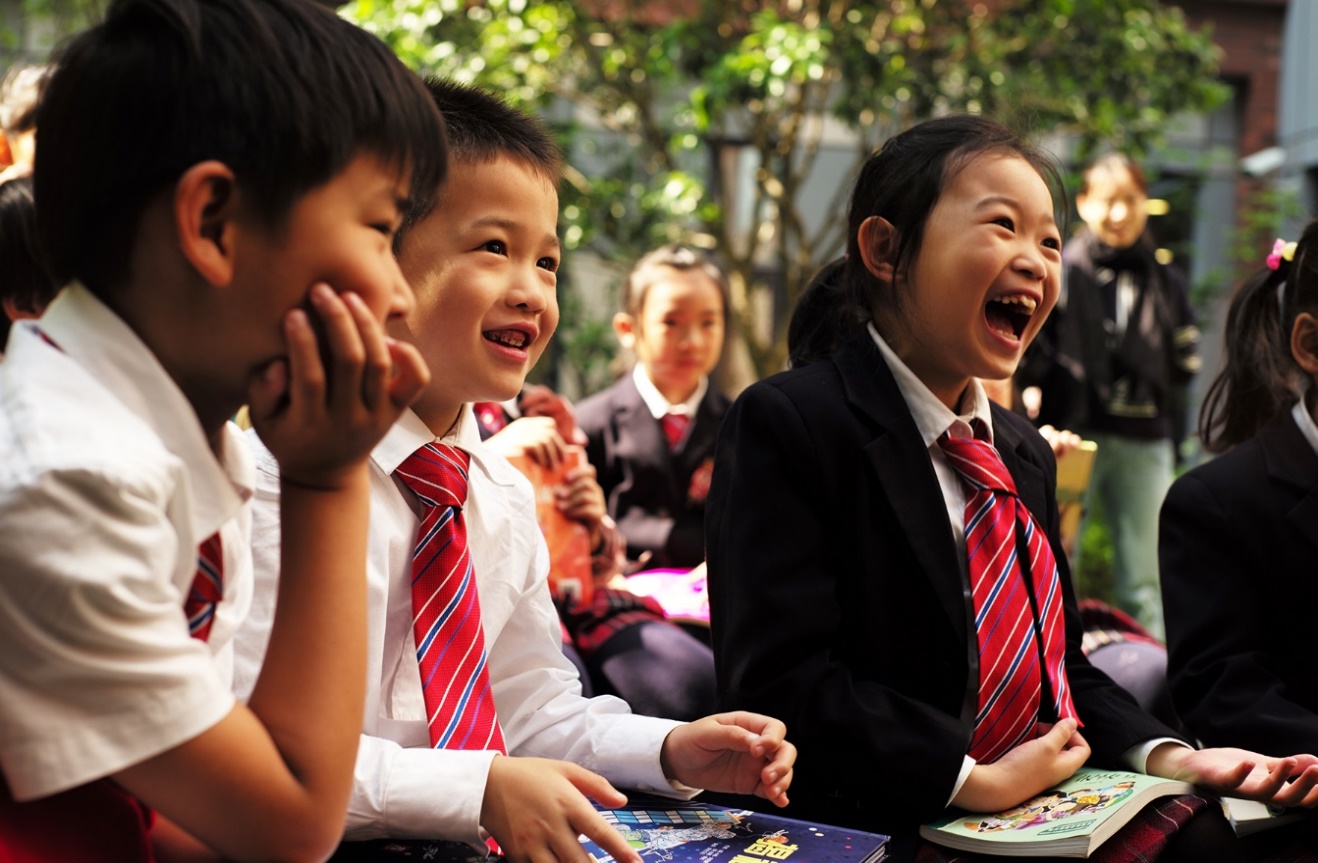 Purpose of Role:Learning and Teaching StandardsAdditional ExpectationsPerson Specifications Safeguarding StatementWe are committed to developing supportive and safe learning environmentsDehong Education is committed to safeguarding and promoting the welfare of all the students in our care and expects all applicants to share this commitment. We follow safe recruitment practices which are aligned to the recommendations of the International Task Force on Child Protection. We hold ourselves to a high standard of effective recruiting practices with specific attention to child protection.  All appointments are subject to an interview, identity checks, criminal record checks, and successful references.Role:Class Teacher – English Medium LearningReports to:Head of Elementary School The Dehong elementary school teacher creates a warm, flexible, language rich environment to promote high quality learning, student agency, and independence. He/she develops positive and caring relationships with students, parents and all school staff. The teacher motivates students to love learning and knows how to build knowledge and skills, leading to deeper conceptual understanding. The teacher understands how to support student wellbeing and the development of strong and positive character attributes essential to leading a successful and purposeful life. He/she works in close collaboration with others across the grade level and school to develop the Dehong curriculum and to plan and deliver exciting, academically challenging, inquiry- based units, which are carefully designed to ensure the development of each student’s language competencies. The teacher believes strongly in action research and uses best practice to inform his/her planning, classroom practice and assessment strategies. A clear understanding of Dehong’s vision, mission and learning principles is essential. 1. Know students and How they Learn Dehong teachers have insightful and detailed knowledge of the developmental characteristics and learning needs of the children they teach. They have expertise and the desire to meet the wide range of individual learning and wellbeing needs of children who come from Chinese cultural, linguistic and educational backgrounds. 2. Plan for and implement effective learning and teaching  Dehong teachers have current knowledge of the curriculum in the age range they teach. They set high expectations and challenging developmental and learning goals for their students and use a variety of effective learning and teaching strategies, resources and digital technology to support their students in achieving these goals. They encourage their students to be innovative, imaginative, creative and critical thinkers who are able to work well with others. 3. Assess, provide feedback and report on student learning and progress Dehong teachers are knowledgeable and effective users of assessment to support learning. They use a range of data measures and assessment strategies to inform their evaluation of students’ progress which enables them to plan for learning, to report accurately and effectively on student progress and to design appropriate intervention and support strategies 4.Develop supportive and safe learning environments Dehong teachers are committed to safeguarding and to promoting the welfare of children and young people. They ensure secure, stimulating and well managed learning environments that promote a sense of safety, support and wellbeing. 5. Demonstrate International-mindedness and Global Citizenship Dehong teachers have an appreciation of their own culture, as well as an openness to the perspectives, beliefs and educational philosophy of China. They respect other cultures, religions and languages. They recognise the importance of developing our students to be ethical Chinese and global citizens. 6. Engage Professionally in Learning and with the Community  Dehong teachers participate actively in professional learning and work collaboratively with colleagues to improve their practice. They hold themselves accountable to the highest professional standards in their interactions with colleagues, students and parents.  Contribute to continuous innovation and to the enhancement of the Dehong curriculum (English medium learning components)Lead and/or support a minimum of one (1) co-curricular activity Attend and participate constructively in staff meetingsParticipate (including preparing students/activities) in assemblies, celebrations and extra-curricular events Collaborate with colleagues across Dehong schools and our Dulwich College International sister schools to share best practices across the network and participate in group-wide events as appropriateSupport service learning and sustainability practices, events and programmesOther teaching and learning related tasks as determined by the PrincipalRequiredDesiredQualifications:(Essential for China Work Permit)Bachelor’s degree in relevant/specialist subject areaPost Graduate Certificate in Education (PGCE) or equivalentMasters degree CLIL or EAL qualification or experience Qualified Teacher Status in Australia, Canada, New Zealand, South Africa, UK, USASkills/experience:Mother tongue or near-native fluency in EnglishMinimum 2 years’ experience in teaching inquiry-based learning (or PYP curriculum) within Elementary schoolDemonstrated success in working with students in the age range you are teaching For Specialist Teachers, demonstrated experience in your discipline A strong understanding of progressive pedagogyEffective planning and time managementCreative and effective use of resources, including education technologyAbility to maintain student focus and active engagement on learningPositive management of behaviourStrong, clear communication and listening skillsAdaptable to varying contexts and an enthusiasm for working with Chinese colleagues and parents Experience in teaching EAL/ELL students Enthusiasm for curriculum study and developmentDemonstrated experience in using a variety of assessment and feedback techniquesDemonstrated experience in raising achievement and setting aspirational targetsPrevious experience in an international schoolSome proficiency in oral Chinese Mandarin would be an advantage but is not a requirementExcellent subject knowledge, especially in literacy and elementary school Science (for non-Specialist Teachers)